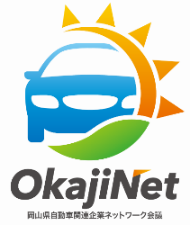 この度、自動車開発の生産性、品質向上を高めるための開発手法であるＭＢＤ（Model Based Development）について「令和元年度岡山県自動車関連企業ネットワーク会議　開発技術分科会第１回セミナー」を下記のとおり開催いたしますので、ぜひご参加ください。１　開催日時　令和元年１０月１１日（金）１４：００～１６：００　　　　　　　　※講師の方のご都合により、日程が変更となりました。２　開催場所　岡山ロイヤルホテル　（岡山市北区絵図町２－４）３　講　　演「モデルベース開発（ＭＢＤ）について」（仮）　　マツダ株式会社　統合制御システム開発本部　首席研究員　足立　智彦　氏４　内　　容マツダ(株)では、過去MBDに積極的に取り組んできておりSKYACTIV TECHNOLOGYに代表される技術開発においてMBDが中心的な役割を果たしてきました。できる限り実機を作らずに机上検証で最適解を見つけ出して開発を進める。実機を作らないことで、手戻りなどにかかる工数と費用、時間を抑えることができる。マツダ流MBDに関する取組及び人財育成や実研部門変革に向けた事例をご講演いただきます。５　対象者　おか自ネット会員６　定　　員　２０名程度７　申込方法　　申込書に必要事項をご記入の上、FAXまたはメールにて連絡窓口宛にお申込みください。８　申込締切　令和元年１０月４日（金）１７：００９　主　　催　おか自ネット　開発技術分科会【開発技術分科会第１回セミナー参加申込書】（公財）岡山県産業振興財団 ものづくり支援部 勝野 宛て　FAX 086-286-9676※１０月４日(金)必着※参加申込書に御記入いただいた情報は、おか自ネットの運営上必要な範囲内で適切に使用させて　いただきます。企業・団体名参加者氏名役　職参加者氏名ご氏名参加者氏名役　職参加者氏名ご氏名連絡先携帯：Ｅ－ｍａｉｌ： 備考欄